Loučení není těžké pro toho, kdo jde za velkým cílem.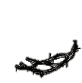 - Náš cíl - Bůh.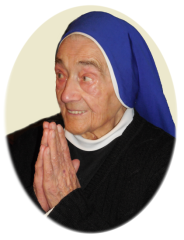 (z pamětního obrázku S. Bony)K setkání tváří v tvář s milovaným Ženichem Ježíšem Kristem po životě naplněném službou a modlitboubyla povolána naše milá spolusestra a příbuznáMarie Bona Alžběta Gadušováod Zvěstování PáněZemřela tiše, posilněna svatými svátostmi, dne 11. března 2015ve věku 97 let života a v 79. roce zasvěceného života v Kongregaci sester sv. Hedviky.Naši drahou zesnulou svěříme do Božích rukou při mši svatév sobotu 21. března 2015 v 10:00 h v chrámu Zvěstování Páně v Břežanech.Po mši svaté bude uložena na hřbitově sester, kde bude očekávat své vzkříšení.Sestry svaté Hedviky			Neteře a synovci s rodinami		Mons. Josef Fiala				  jménem všech příbuzných